한국이 겨울이면 뉴질랜드는 여름이다. 금빛 모래 해변에서 수영복을 입고 해수욕을 하는 이런 즐거움을 만끽하기 위해서 우선 뉴질랜드로 비행기 타고 go go!유스호스텔 국제회원증으로 뉴질랜드 40개의 유스호스텔 할인 이용 외에도 ACE Car Rental, Hertz Car Rental 10% 할인 및 다양한 여행상품 할인의 특혜를 받아보자. 우선 버스관광상품인 키위 익스피리언스http://www.kiwiexperience.com/ 의 버스패스는 50 뉴질랜드달러 할인을 받을 수 있고 카트만두http://www.kathmandu.co.nz/의 모든 여행상품을 20% 할인하여 이용할 수 있다. 오클랜드지역으로 여행에는 Auckland Adventure Duck 투어를 1인당 15 뉴질랜드달러, Auckland Adventure Jet은 25뉴질랜드달러, Auckland Explorer Hop-on Hop-off Bus는 10뉴질랜드달러, Auckland Travel Clinic 10% 할인하여 이용할 수 있다.스카이다이빙을 즐기는 여행자는 Skydive Auckland $30 off any camera package, Skydive Bay of Islands 10% off any camera package를 이용해보자.Hachei Beach 해안동굴의 카약투어를 체험해보고자 하는 여행자는 Cathedral Cove Kayak Tour http://www.seakayaktours.co.nz/ 이용시 훼리에서 카약체험장까지 교통편을 지원받을 수 있고, Kaituna Cascades Raft and Kayak Expeditions http://kaitunacascades.co.nz/ 은 $10 off rafting plus $10 off photo CD의 혜택, Raftabout Whitewater Rafting and Sledging http://www.raftabout.co.nz/ 은 15% 할인 혜택을 받을 수 있다.유스호스텔 국제회원증은 유스, 어덜트, 패밀리, 리더, 그룹으로 구분 발급되고 유효기간은 6개월, 1년, 2년, 3년, 4년, 5년 및 평생을 선택할 수 있다. 특히 금년 12월부터는 핸드폰에 유스호스텔 국제회원증을 다운로드 받아 이용하거나 종이 인쇄하여 사용할 수 있는 e-membership이 개발되어 사용할 수 있다. 회원증 비용은 성인기준(어덜트) 1년제는 실물카드 기준 33,000원에서 e-membership기준 17,000원으로 인하하였고 유효기간의 6개월의 회원증을 신규개발하여 12월부터 제공하고 있으며 11,000원이다. 실물카드를 원하시는 분은 5천원을 추가하면 된다. 한국유스호스텔연맹 문의 (02)725-3031. www.kyha.or.kr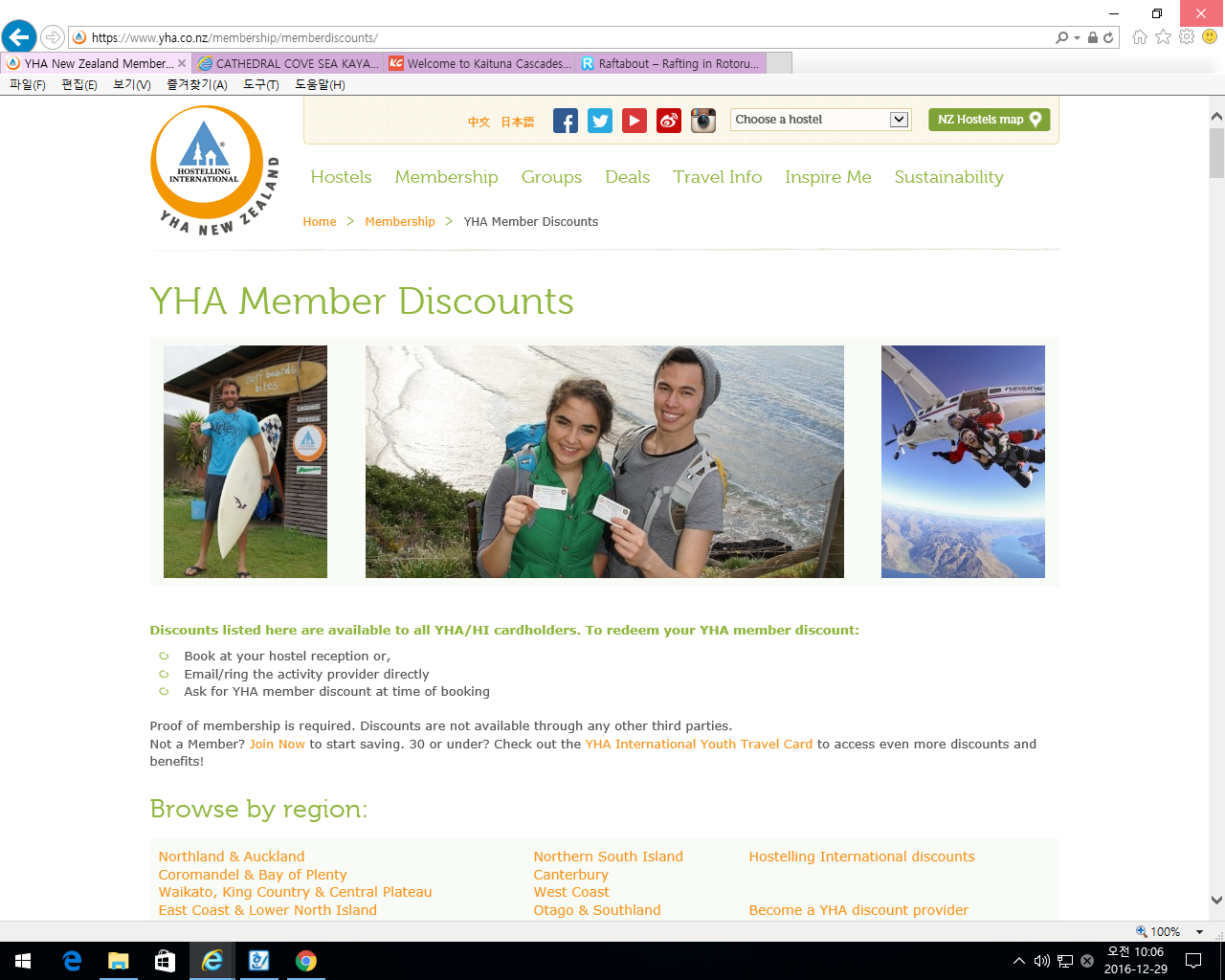 뉴질랜드 할인혜택현황NationwideACE Car RentalSave 10% with promo code YHA17 locations across Australia and New Zealand0800 502 277 or Book onlineCover-More Travel InsuranceSpecial rates on travel insurance when purchased through YHA New Zealand0800 278 299 Contact usCM YHA NZ Web Banner Hiker 728x90Europcar5% off Europcar Australia and New Zealand rentals Book onlineHertz10% off best available rental car rates for YHA membersSimply quote the Customer Discount Programme (CDP) number 2078180Book onlineInterCityDiscounted backpacker fares for YHA members (selected services only)09 583 5780 or Book onlineKathmanduYHA Members receive 20% off Kathmandu branded travel and adventure gear when you join the Summit Club for free (usually $10)Terms and conditions apply0800 001 234Kiwi Experience $50 of all National Passes for YHA members09 336 4286Lonely Planet20% off retail price on all Lonely Planet publications when purchased through YHA New Zealand National Office. Browse popular titles or to request a particular title, freephone 0800 278 299Omega Rental CarsSpecial Rates for YHA members0800 525 580Spaceships1 free day's hire when booking 14 or more days (offer must be quoted at time of booking) 0800 772 237Stray Hop-on Hop-off Bus NetworkFree Bay of Islands Jack Pass with any National Pass (offer must be quoted at the time of booking and is not valid with any other deal)09 526 2140Wilderness MagazineYHA members receive a discounted 12 month subscription rate of $79. Saving $10.50 per year!Email YHA with your membership number for your discount code to order onlineNorthland & Auckland Adventure CyclesWe hire, sell and service all types of bicycles, accessories and trailers10% off all purchases except WWOOF books Western Springs, Auckland. 0800 2453 868 or emailAuckland Adventure DuckSave $15 per person on an Adventure Duck amphibious tour0800 382 528 or emailAuckland Adventure Jet$25 off our adrenaline pumping jet boat tour with Auckland Adventure Jet0800 255 538 or emailAuckland Explorer Hop-on Hop-off BusSave $10 on an Adult Day Pass and explore Auckland city at your leisure0800 439 756 or 0800 4 EXPLORERAuckland Travel Clinic10% off consultation fees for travelers' health and vaccinations09 373 4621Auckland Whale & Dolphin SafariWorld-class wildlife in Auckland! Receive 20% discount with code YHAMAP08508 DOLPHINS (365 744)Byron International Group Ltd.10% off on driver's license translations for most languages (NZTA approved).Auckland, 09 368 1588 or emailCovo Pasta Pizza Bar 20% discount if you purchase any item between 11am - 2pm and 5pm - 6pmGo Skydiving with YHA and Skydive Auckland09 377 9290Dive Tutukaka FREE lunch! Who says there is no such thing?0800 288 882Explore NZ (Auckland) Up to $31 off excursions departing Auckland0800 397 567Fullers GreatSights10% discount on selected tours and cruises 0800 653 339Skydive Auckland$30 off any camera package0800 921 1650Skydive Bay of Islands10% off any camera package0800 465 876Coromandel & Bay of Plenty Agroventures10% discount on all rides and packages. Not valid for group bookings or AgropassesFREE transport available by request 07 357 4747Cathedral Cove Kayak ToursFree return transport from Ferry Landing (save $10!)0800 529 258 (within NZ) or +64 7 866 3877Coromandel Nature ToursGo Rafting with Kaitiaki Adventures and your YHA members discountSmall Group and Custom Tours (German, English, Japanese) from Whitianga10% discount on our Hobbiton Tour M203 (save up to $27)07 867 1381Hell's Gate and Wai Ora Spa10% discount on any Hells Gate packages 07 345 3151Kaitiaki AdventuresHalf price photos with every YHA booking - save $17.50!0800 338 763Kaituna Cascades Raft and Kayak Expeditions$10 off rafting plus $10 off photo CD (discount applies to full retail price)0800 KAITUNAMitai Maori VillageReceive one complimentary wine/beer or non-alcoholic beverage per person booked07 343 9132Mamaku Blue Blueberry ExperienceNew Zealand’s only Blueberry tourism experience.FREE $6.00 Blueberry Jelly or Chilli with a $50.00 purchase from our shop or cafeRotorua, 07 332 5840Off Road NZ10% off Off Road NZ Packages (offer is subject to availability and is not available with any other offer)07 332 5748Paradise Valley Springs Wildlife and Lion Park10% discount off full adult and child admission pricesnot valid with any other offer 07 348 9667Raftabout Whitewater Rafting and Sledging15% discount on rafting and guided kayaking0800 RAFTABOUT (723 822) or 07 343 9500Take in the sights from Rotorua's Gondola with your YHA discountNZ River Jet "The Squeeze"$20 p.p. off or free photo pack valued at $250800 748 375 or 07 333 7111Skyline Rotorua10% discount on retail Gondola rides07 347 0027Tamaki Maori VillageBook at YHA reception for a special $99.00 rate! Normally $120Te Puia10% discount on all Te Puia products (can not be used in conjunction with other offers) 07 348 9047Waimangu Volcanic ValleyThe world’s newest hot water springs10% discount on self-guided walks & hikes, & boat cruise 07 366 6137Wet n Wild Rafting Company10% off Regular Prices for Kaituna, Wairoa, Rangitaiki Rivers0800 462 723Waikato, King Country & Central Plateau Hukafalls Jet10% discount on the Hukafalls Jet0800 HUKA JETMountain Bike Station20% off our services for all mountain bike rental and transportation to the Ohakune Old Coach Road trail(excluding outside operator services)0800 385 879 or 06 385 8797Rafting New Zealand10% discount off our Tongariro White Water Adventure0800 865 226Raglan Boat Charters - Wahine Moe Cruises50% discount on public sunset cruises (normally $49.00, YHA members only $25) 07 825 7873Raglan Surfing School10% discount on surfing lessons and equipment hire 07 875 7873Ride the Ohakune Old Coach road trail with your YHA member discountRapid Sensations Ltd10% discount on kayaking to Maori Rock Carvings. Minimum numbers 2 adults07 374 8117Sail FearlessYHA members receive 20% off any of our Daily Sailing Tours to the Maori Rock Carvings onboard "Fearless"022 189 1847 or email sailfearless@hotmail.comSkydive Taupo10% off personalised freefall videos and photos0800 373 335Taupo Bungy and CliffhangerTwo awesome activities, one stunning location - Bungy Jump & Extreme Swing.Save $20! Bungy jump for $149 or Extreme Swing for $125! Valid to 31 October 2017.0800 888 408 or 07 377 1135Taupo Tandem Skydiving10% off any camera package We jump 7 days a week, 362 days a year. Free pick up available0800 826 336The Legendary Black Water Rafting Co10% discount for all YHA members0800 228 464, 07 878 6219Tongariro QuadsFREE photos worth $50 with any ride. 07 378 2662East Coast & Lower North Island BATS TheatreConcession rates for YHA members $12 - $15 tickets04 802 4175Fishbike10% off half and full day Fishbike Bicycle Rentals, Marine Parade, Napier06 833 6979Wellington Rover ToursBook a tour with us and receive $20 off any other tour 04 471 0044Wellington Zoo$16 entry when you show your YHA membership card04 381 6755Zealandia Eco-Sanctuary, Wellington$14 general admission for YHA membersPh 04 920 9200Northern South Island Abel Tasman Kayaks10% off Abel Tasman Kayaks kayaking trips. Not valid on public holidays.03 527 8022 Abel Tasman Skydive$20 off a tandem skydive for YHA members0800 422 899Abel Tasman Wilsons Experience 10% YHA cardholder discount off retail, for any of our day or multi-day trips0800 223 582Beachcomber Cruises10% discount off all products for YHA members 03 573 6175E-KoEnvironmental, Kiwi Owned – E-Ko – Marlborough’s wildlife and dolphin experts.10% off any of our adult fares, direct bookings only03 573 8040Sea Kayak Adventures AnakiwaKayak, Bike, Walk - Go outside and do something you’ll remember!$10 off any guided sea kayak tour or $5 off kayak rental0800 262 5492Canterbury & Northern Otago Air Safaris & Services (NZ) Ltd10% off famous 50 min "Grand Traverse" of Mount Cook & Glaciers0800 806 880Akaroa French ConnectionYHA card holders $5 off Christchurch - Akaroa - Christchurch return fare 0800 800 575Albatross Encounter KaikouraFree muffin and hot beverage from the cafe for YHA members at the conclusion of the tour0800 733 365Alpine Sports Methven Mt Hutt10% off ski/board hire when you present your YHA MembershipBlack Cat Cruises 10% off Akaroa Harbour nature cruise or swimming with the dolphins - AkaroaThe only place on the planet where you can swim with Hectors Dolphins - the world's smallest and rarest DolphinsUse discount code YHA10 to redeem online0800 436 574 or email akaroa@blackcat.co.nzDolphin Encounter KaikouraFree muffin and hot beverage from the cafe for YHA members at the conclusion of the tourUse your YHA membership for great discounts!0800 733 365Glacier Sea Kayaking $5 discount off our Glacier Kayaking Trips (seats limited)Tasman and Mueller Glacier Lake03 4351 890Glide Omarama10% discount to YHA members for any flight over half hour duration when booked directly with our Southern Soaring office0508 58 55 88Hot Tubs OmaramaPrivate - Peaceful - Pure Mountain Water10% discount for YHA members (not to be used in conjunction with any other deal) 03 438 9703Immigration Express Christchurch$10 off a full immigration medical for YHA members03 377 1585Seal Swim Kaikoura10% discount on adult seal swimming tours0800 SEALSWIM (0800 732 579)Shoestring Rentals10% discount on car hire or free upgrade. 0800 266 607 or 03 352 4222.Skydiving KiwisFREE $50 voucher towards photo or DVD options. 0800 359 549, 022 101 1537SkydivingnzFree T-shirt with a 12,000ft skydive and Freefall Max. 0800 NZSKYDIVETe Ana Ngai Tahu Rock Art CentreExplore ancient Maori cave drawings with local Maori guides at Te Ana10% discount on Te Ana Maori Rock Art Site TourTekapo SpringsPresent your YHA membership card for a free upgrade to our steam and sauna rooms03 680 6550 The International Antarctic Centre$5 off single entry tickets for YHA members03 353 7798West Coast ShuttleChristchurch to Greymouth and back againYHA members receive 10% off a full fare03 768 0028YMCA Adventure CentreThe South Island's largest indoor climbing gym and New Zealand's best!10% discount on climbing wall entry for YHA members.Christchurch, 03 377 3000West Coast Cave Rafting, Glow-worms & Zipline Adventure - GreymouthFREE zipline thrillseeker flight with cave tour - save $45 (conditions apply)Direct bookings on 0800 143 724Fox Glacier Guiding$10 off Flying Fox; Heli Hike for YHA members0800 111 600556On Yer Bike Adventures Ltd10% off all quad bike and go-kart tours0800 669 372Skydive FranzFree gift worth $29 when you jump with Skydive Franz 0800 458 677The Helicopter LineSave $10.00 on Franz Josef Heli Hike0800 807 767Underworld Adventures, SH6 Charleston10% discount on Underworld Rafting and Glow Worm Cave Tour bookings03 7888 168 or 0800 116 686West Coast ShuttleChristchurch to Greymouth and back againYHA members receive 10% off a full fare03 768 0028Otago & Southland Air Safaris & Services (NZ) Ltd10% off famous 50 min "Grand Traverse" of Mount Cook & Glaciers0800 806 880Appellation Central Wine Tours, QueenstownIndulge your passion for wine on our daily wine tour with lunch included.5% discount on our Boutique Wine Tour for YHA members.03 442 6920 or email bookings@appellationcentral.co.nzAspiring GuidesMountain Guiding in NZ. Ascents, Courses, Ski Tours & Wild Walks.Free equipment hire for YHA members when booked through YHA New Zealand or directly with Aspiring Guides.Current YHA membership must be shown on arrival. 03 443 9422Canyoning QueenstownGet ready to jump, slide, abseil and zip line through some of the most amazing natural settings New Zealand has to offer$10 off Queenstown Canyon and $20 off Routeburn Canyon03 441 3003Use your YHA membership for great discounts!Coronet Peak Tandem Paragliding & Hang Gliding$10 discount with every tandem paraglide or hang glide0800 467 325.Dart River FunyaksFREE Dart River Jet T-shirt per person booked0800 746 868Dart StablesBeautiful horse riding in Stunning Glenorchy$10 off the "Hobbits Hack"0800 474 3464 or email info@dartstables.comDeep Canyon$20 off Deep Canyon day trips when you present your YHA cardDirect bookings only03 443 7922Dunedin Railways20% discount on Tairei Gorge Railway for YHA members 03 477 4449Eco Tours10% discount 0800 900 121Elm Wildlife Tours$10 off all tour options 0800 356 563Fiordland CinemaBoutique cinema screening 'Ata Whenua' on the hour, most hours.10% off admission to 'Fiordland on Film - Ata Whenua' - voted a must see! 03 249 88 44Go Orange15% discount off all kayak and cruise products in Milford and Doubtful Sound0800 505 504High Country Horses$10 off the Rees River Trail03 442 9915 or email info@high-country-horses.co.nzKJet QueenstownA must-do jet boating experience; Lake Wakatipu, Kawarau & Shotover Rivers.15% off full retail rate for YHA members. Use promo code YHA1503 409 0000 or email bookings@kjet.co.nzMilford Sound Scenic Flights10% discount per person0800 207 206Mitre Peak CruisesSave 10% on all Milford Sound cruise options0800 744 633Great discounts for YHA membersNZONE Skydive QueenstownFree gift to the value of $15 with your tandem skydive03 442 5867Queenstown CombosSave $10 per person on Shotover Heli-rafting0800 423 836Queenstown Wine Trail$5 discount on the "Original Wine Trail", includes a full afternoon of wine tasting0800 827 8464.Real JourneysYHA members are entitled to a 10% discount on the following adult rates:Milford SoundDaytime & Overnight Cruise incl. Te Anau / Queenstown coach connectionsDoubtful SoundDaytime & Overnight Cruises incl. Te Anau / Queenstown coach connectionsTe Anau Te Anau Glowworm CavesQueenstownTSS Earnslaw Steamship Cruises Walter Peak Farm Tours Walter Peak Gourmet BB dining0800 656 501Shotover Canyon SwingFree nerve-calming supplement with your swing. 0800 279 464Skippers Canyon JetOne free photo pack for YHA members0800 226 966Skydive Lake WanakaFree gift with every tandem skydive fro YHA membeUse your YHA membership for great discounts!rs0800 786 877Skydive ParadiseSave $10 on your skydive at our Paradise Dropzone, pick up Queenstown 0800 475 934.Southern Adventure15% off outdoor clothing and equipment (excludes food, specials and sale items). 31 Tay Street, Invercargill03 218 3239Southern Discoveries 10% off Milford Sound Nature Cruises10% off Spirit of Queenstown Scenic Cruise0800 264 536 or 03 441 1139Speight's Brewery Tours10% off all shop merchandise03 477 7697Stewart Island ExperienceYHA members are entiled to a 10% discount on Stewart Island return ferry services0800 000 511Stewart Island Water Taxi & Eco Guiding10% discount on water taxi tripsReadily accessible by ferry, Stewart Island is New Zealand's ultimate eco-tourism destination03 219 1394Takitimu Tiki Tours Te Anau10% off our tour of Te Anau0800 342 342Trips & TrampsSave 10% on any Milford or guided walk trip0800 305 8077Tuatapere Hump Ridge TrackOne free shower with our Hump Ridge Track Walk Package 0800 HUMPRIDGEVia Ferrata QueenstownClip. Climb. Explore.$10 discount on 1/2 day climbing trips - normally $17903 441 3003Wanaka Helicopters 10% off all Wanaka scenic flights and 'O-Fly' exclusive03 443 1085Ziptrek EcotoursCome ziplining in Queenstown and receive $10 off per person0800 ZIPTREK (947 873)보도자료2016. 12. 29.(목)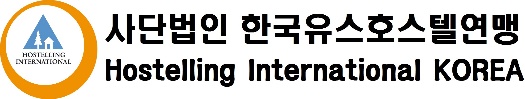 보도자료2016. 12. 29.(목)담당자최정훈 기획국장보도자료2016. 12. 29.(목)연락처(☎02-725-3031/010-3919-3136보도자료2016. 12. 29.(목)■ 총 19쪽■ 총 19쪽“뉴질랜드 자유여행, 유스호스텔 국제회원증으로 다양한 여행상품 할인 이용”- Kiwi Experience National Passes $50 할인, Kathmandu 여행상품 20% 할인, ACE Car Rental 10% 할인, Hertz Car rental 10%할인